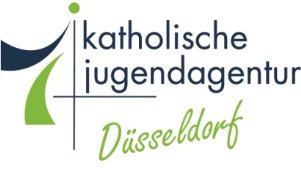 OGS Burg HackenbroichRegeln für ein erfolgreichesMiteinander in der OGS Wir arbeiten gemeinsam mit Ihnen zum Wohle der Kinder. Beispiel: Wir finden zusammen Lösungen und informieren Sie über Fehlverhalten und Erfolge.Wir gehen respektvoll miteinander um in Ton und Wortwahl. Beispiel: Worte angemessen verwenden, den Ton mit bedacht wählenErster Ansprechpartner ist die jeweilige Gruppenleitung, danach die Einrichtungsleitung und im Anschluss die Bereichsleitung. Beispiel: Nennen Sie auf dem Anrufbeantworter Ihren Ansprechpartner, der sie zurückrufen soll. Beispiel: Wasserfall: Thomas Schuhmacher, Sternschnuppen: Arzu Akinc, Sonnenblumen: Katharina Matusche,         Regenbogen:                    , Schneeflocken: Fanny Winter, Dschungel Katharina Heyer Einrichtungsleitung: Fanny Winter, stellvertretende Leitung Katharina Heyer. Bitte vereinbaren Sie bei Redebedarf einen Termin mit Ihrem Ansprechpartner. Ein Termin ist wichtig für die nötige Ruhe und Zeit bei einem Gespräch. Beispiel: Kurzinformationen sind gerne spontan gesehen. Intensivgespräche brauchen einen Termin und sind spontan nicht möglich, da wir die Aufsichtspflicht bei den Kindern gewährleisten müssen und wir uns gerne Zeit für Sie nehmen möchten. Bitte haben Sie Verständnis dafür, dass ein Rückruf oder eine Terminvereinbarung unsererseits, auch mal einen Tag dauern kann. Beispiel: Manchmal lässt es der Tagesablauf mit den Kindern nicht zu, direkt zurückzurufen. Auch ist es zu gewissen Zeiten, wie zum Beispiel die Hausaufgabenzeit, Gruppenstunde oder Essenszeit nicht möglich Gespräche mit Ihnen stattfinden zu lassen.Grundsätzlich vereinbaren wir gerne einen Gesprächstermin vor 11.00 Uhr oder aber auch ab 15:30 Uhr oder vereinbaren ZEITNAH einen anderen Termin mit Ihnen, denn es ist uns wichtig Ihr Anliegen zu klären.